Board of Directors MeetingThe San Antonio LiederkranzJanuary 16, 2020Members Present:Wayne Marty      President                                      Raleigh Brotherman         Vice PresidentThomas Ewing     Musical Director                         Gerd Feigenbutz                Member at largeRoe Traugott       Member at large                         Ted Villalon	               Member at largeDoris Graham      Associate Member Director      Thomas Jaeckle                 Past President                                                                        Members Absent:Eric Morse              Secretary                                     Claude Mayer     TreasurerBen Beucher           Member at large         Also Attending:Ed Weber                         Membership Director         David Gray        2019 Christmas Concert DirectorThe meeting was opened by President Marty at 7:15 PM.   In his opening remarks, Wayne stated his vision for the upcoming year, for the BOD to use its resources to make the SAL more excellent.MINUTES:
Raleigh motioned to dispense with the reading of the previous meeting’s minutes.  This was seconded by Ted and approved by the BOD.TREASURER’S REPORT:  No report.CALENDAR REVIEW:The Leyva/Lewis wedding is still on for January 25th.  Tom Ewing has not heard anything new from them so the SAL will sing what is on the list as of now.January 26th will be the fourth Sunday Mass at St. Joseph’s.The SAL will also sing fourth Sunday in February, March, and May 2020.In April, the SAL will sing on Easter Sunday rather than the fourth Sunday.The Lied Hoch choir from Germany will be in the San Antonio area from April 28th until May 5th.  They will be singing at the Staats Sangerfest in New Braunfels and possibly at the St. Joseph the Worker Mass on May 1st.  Host families are needed for the Lied Hoch.  Tom Ewing will provide more information after conferring with the Chor Gemainschaft.Friday, May 1st will be the St. Joseph the Worker Mass.Saturday, May 2nd, will be the delegate meetings, dinner, and dance for the Stats Sangerfest.Sunday, May 3rd, will be the Sangerfest singing.The BOD decided to forego both the St. Anthony de Padua Novena and the Fourth Sunday Mass this coming June, due to having two weddings and the concert in that month.The BOD decided to hold the Spring concert at Bennack Hall (UIW), on June 14th, with the dress rehearsal on June 11th.  The BOD meeting scheduled for that Thursday will have to be moved.  The SAL will sing at two weddings, on June 20th and 27th.August 23rd will be St. Louis Day.The Gebirgs Fest will be on Saturday, September 26th, in Fredericksburg.  Fourth Sunday mass will be the next day on Sunday, September 27th.OLD BUSINESS:Wayne commended David Gray for the 2019 Christmas Concert Final report, noting its thoroughness.David made some general comment and delivered the financial report, mentioning the net profit from the concert.The BOD discussed the pros and cons of the Shriner Auditorium.David reported that he felt that the “save the date” mailouts were successful. Wayne said that we need to utilize our database and reach out to our fans.Kudos were given to Ed and Janice Weber and Bill and Kitty Keller, for their raffle prize donations.Tom Ewing suggested that someone get a headcount for future concerts.The Christmas Party After Action Report was discussed.Tom Jaeckle will talk to the appropriate people about buying parking passes at the River Center garage for singers.  The BOD authorized Tom J. to buy a block of tickets.NEW BUSINESS:   Rob Jenkins suggested that the SAL could sing for a First Friday noon concert series. Tom and Rob will work out a mutually agreeable date.  A question did arise about how many singers would be able to sing at noon.Discussion ensued about a Monday night alternative to Fastnacht or Stiftungfest, in lieu of a rehearsal.  Tom Jaeckle moved to have a pre-Lenten event (Rosenmontag) on Monday, February 24th, in lieu o a rehearsal.  It was seconded by Ted and approved by the BOD.Ed Weber discussed ongoing membership initiatives. We need to continuously reach out to prospective members.  Find men who love sacred music, German heritage, and the like, and invite them to a rehearsal.    Voice representatives will shepherd prospective members at rehearsals.A chairman is needed for the Sumer concert.The Christmas 2020 concert will be on Sunday, December 6th.  There are issued regarding serving alcohol at the McAllister.  Wayne suggested that perhaps a friendly caterer be reached out to for this issue.  Another question arose about if there is a need to serve beer and wine at the concert.Other venues such as the Shriner Hall or UIW will also be investigated.Wayne discussed the recruiting of associate members, which would also benefit our financial situation.  The SAL’s database has over one thousand names.  Currently, we have about 118 associate members.  The people on the database need to be invited to become associates.Discussion ensued about updating our website to allow associate members joining and paying dues online.  A credit card reader for the SAL store is also needed.Ed mentioned the need to keep our associates informed of what is happening with the SAL, by postal mail or by email.Roe mentioned that the SAL store needs new products, perhaps a new recording or new mugs.ASSOCIATE MEMBERSHIP DIRECTOR REPORT: Doris offered her help with the database.MUSICAL DIRECTOR REPORT:Tom Ewing and Rob proposed March 6, as a possible First Friday noon concert at St. John’s Lutheran Church.  Tom Jaeckle motioned, and Gerd seconded that this proposal be taken to the general membership for approval.  THE BOD approved this.Tom Ewing is still waiting for Massenchor music for the Stats Fest in May.2020 is the 250th anniversary of the birth of Ludwig von Beethoven.  This might be a possible theme for the June concert.FINAL COMMENTS:A suggestion was made to remind singers to get their music books together before rehearsal, to avoid the traffic at the music cart and subsequent delays to practice.  We should also prepare guest binders for visitors and prospects.ADJOURNMENT:Wayne asked for a motion to adjourn.  Tom Jaeckle made said motion which was seconded by Gerd.  The meeting adjourned at 9:50 PM.Respectfully submitted,Ted J VillalonMember at large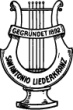 